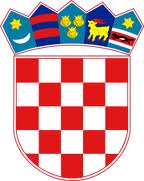 REPUBLIKA HRVATSKASISAČKO MOSLAVAČKA ŽUPANIJAOPĆINA LIPOVLJANIOPĆINSKO  VIJEĆEKLASA: 021-05/21-01/01URBROJ: 2176/13-01-21-02Lipovljani, 24.  lipnja  2021. godine  Na temelju članka 34. Statuta Općine Lipovljani (Službeni vjesnik, broj: 14/21) i članka  29. 54. i 55.  Poslovnika o radu Općinskog vijeća Općine Lipovljani (Službeni vjesnik, broj: 29/09, 7/13, 28/14),  predsjednik Općinskog vijeća Općine Lipovljani   S A Z I V A2.  sjednicu Općinskog vijeća Općine Lipovljani koja će se održati 29. lipnja  2021. godines početkom u 18,00  sati u dvorani zgrade općine.Za  sjednicu predlažem slijedeći                                                                                                              D N E V N I   REDUsvajanje zapisnika sa 1. konstituirajuće sjednice Općinskog vijeća Općine Lipovljani od 02. lipnja  2021.  godine,  Aktualni sat,Prijedlog Odluke o izboru Povjerenstva za statut i poslovnik,Prijedlog Poslovnika o radu Općinskog vijeća Općine Lipovljani,Prijedlog II izmjena i dopuna Općinskog proračuna Općine Lipovljani za 2021. godinu i Prijedlog II izmjena i dopuna razvojnih programa za 2021. godinu s obrazloženjem,Prijedlog II izmjena i dopuna Programa gradnje komunalne infrastrukture za 2021. godinu,Prijedlog I izmjena i dopuna Programa javnih potreba u obrazovanju i odgoju Općine Lipovljani za 2021. godinu, Godišnji izvještaj o izvršenju Općinskog proračuna Općine Lipovljani za 2020. godinu i Godišnji izvještaj o izvršenju plana razvojnih programa za 2020. godinu s obrazloženjem,Prijedlog Odluke o raspodjeli rezultata za 2020. godinu,Izvještaj o izvršenju programa gradnje  komunalne infrastrukture za 2020. godinu,Izvještaj o izvršenju programa održavanja  komunalne infrastrukture za 2020. godinu,Godišnji financijski izvještaj Dječjeg vrtića Iskrca u Lipovljanima za 2020. godinu,Godišnji financijski izvještaj Narodne knjižnice i čitaonice u Lipovljanima za 2020. godinu,Prijedlog Odluke o raspoređivanju sredstava za redovito godišnje financiranje političkih stranaka zastupljenih u Općinskom vijeću Općine Lipovljani u mandatu 2021.- 2025.,Prijedlog Odluke o subvencioniranju prijevoza učenika,Prijedlog odluke o sufinanciranju udžbenika izbornih predmeta, radnih bilježnica i školskog pribora u školskoj godini 2021.-2022.,Prijedlog Odluke o naknadama članovima Općinskog vijeća Općine Lipovljani i njegovih radnih tijela,Prijedlog odluke o plaći i drugim pravima Općinskog načelnika Općine Lipovljani,Prijedlog Odluke o izmjenama i dopunama Odluke o određivanju koeficijenata za obračun plaće službenika i namještenika u Jedinstvenom upravnom odjelu Općine Lipovljani,Prijedlog odluke o predlaganju za imenovanje članova Upravnog vijeća Dječjeg vrtića Iskrica u Lipovljanima,Prijedlog Odluke o davanju suglasnosti na Plan upisa djece u vrtić 2021.-2022.g.,Prijedlog rješenja o imenovanju povjerenstva za procjenu štete od prirodnih nepogoda,Prijedlog rješenja o imenovanju povjerenstva za zakup i prodaju poljoprivrednog zemljišta u vlasništvu RH za područje Općine Lipovljani,Prijedlog za imenovanje članova Nadzornog odbora LIPKOM SERVISA d.o.o. Lipovljani,Prijedlog za imenovanje članova Nadzornog odbora LIP-KOM-a d.o.o. Lipovljani,Mole se pozvani da se odazovu na sjednicu, a eventualni izostanak da opravdaju na telefon 044 635 602.								Predsjednik							      Tomislav Lukšić dipl. ing. šum.v.r.